Zadania dotyczące Unii Europejskiej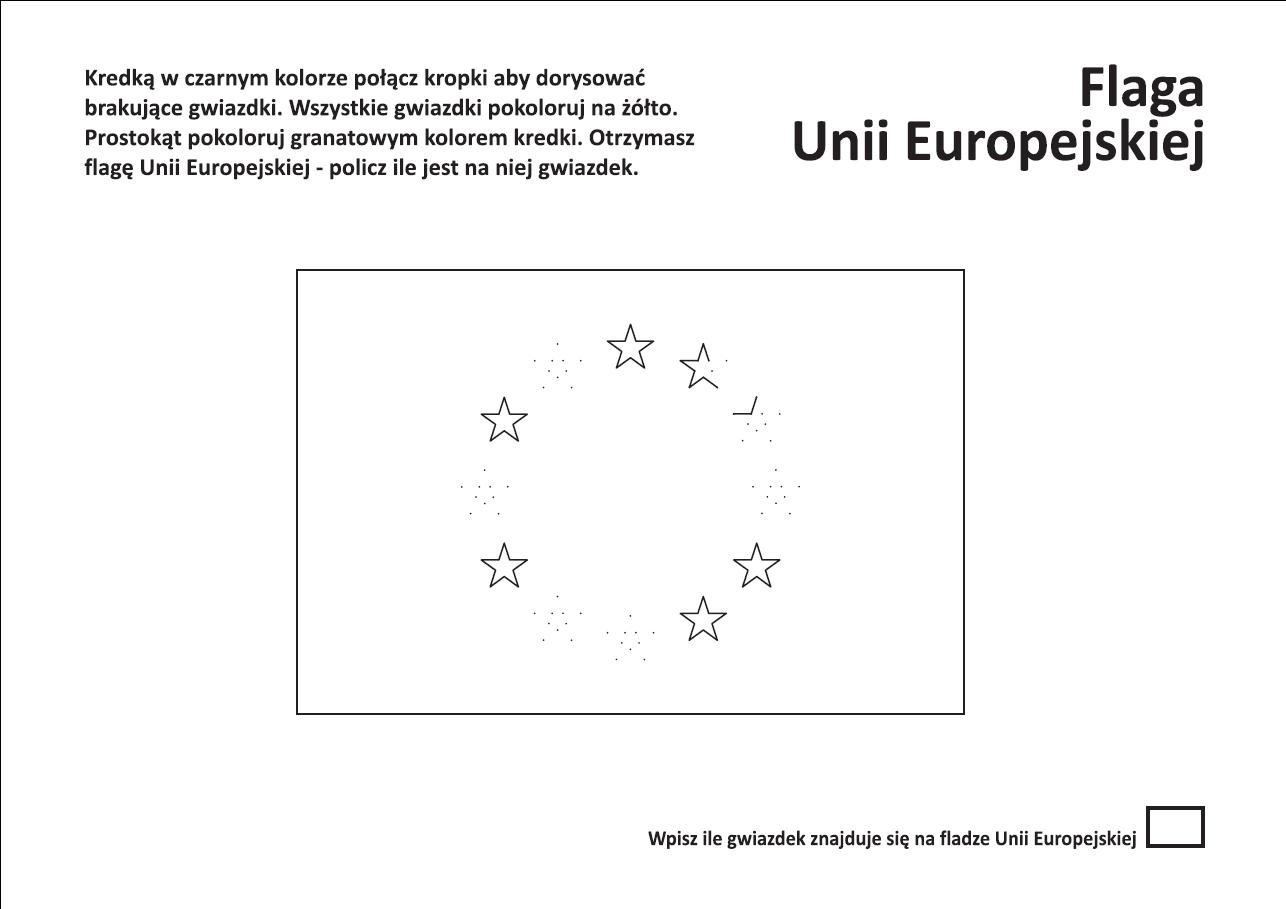 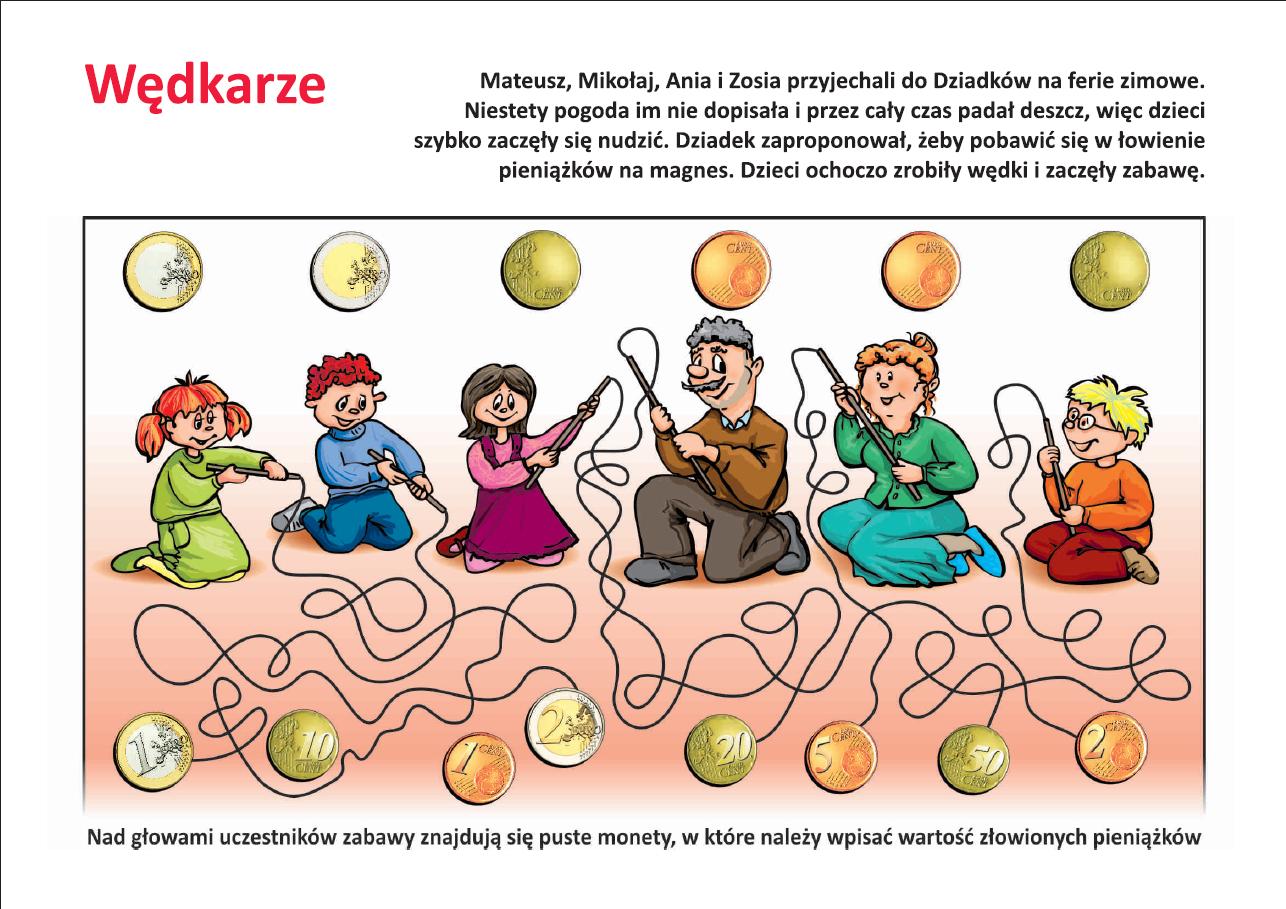 To nie są tylko flagi Unii Europejskiej. Powiedz, które kraje należą do Unii?  Jeden kraj przestał istnieć i powstały z niego dwa kraje. Który to kraj?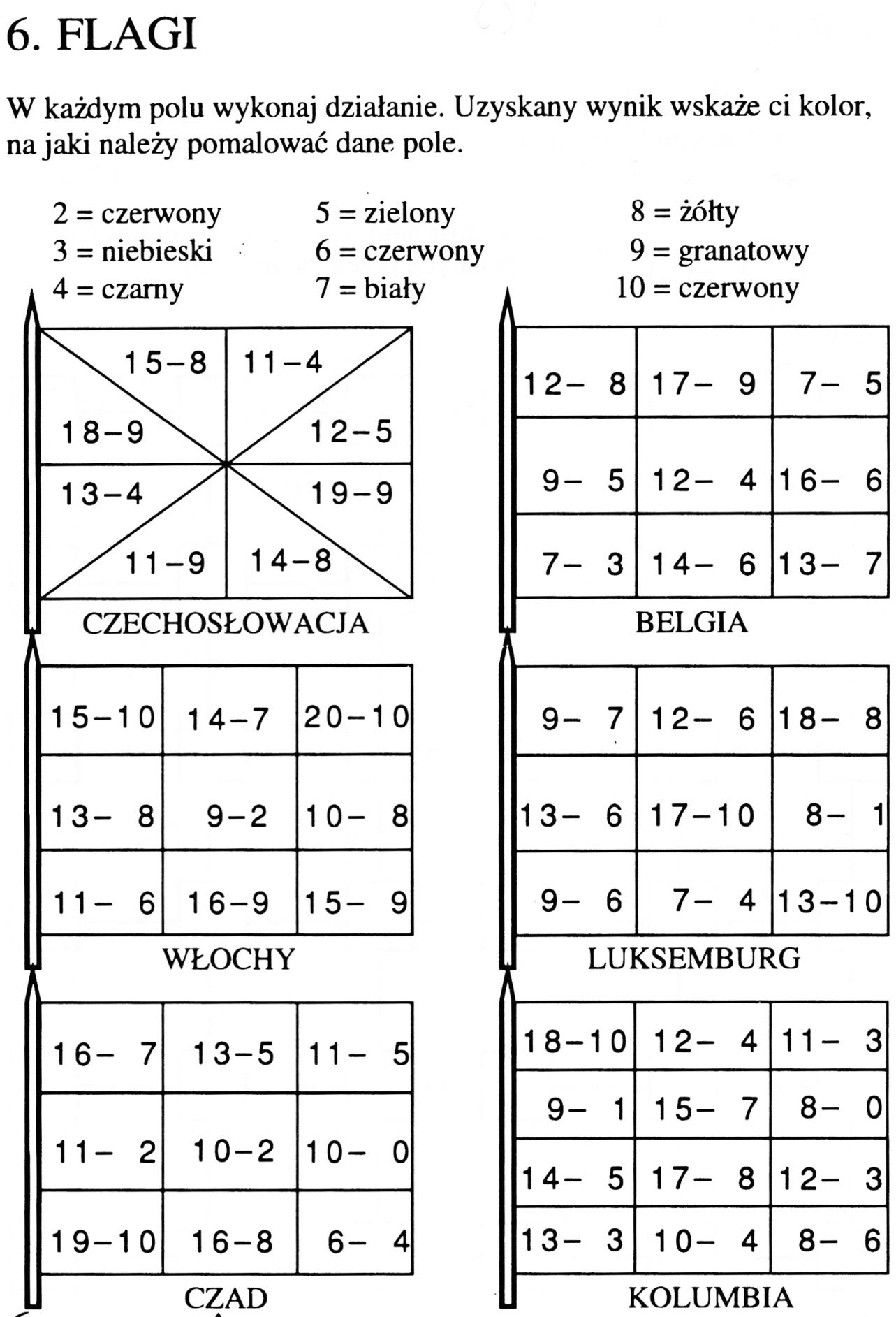 